2021 PIPE SMOKERS’ GATHERING AT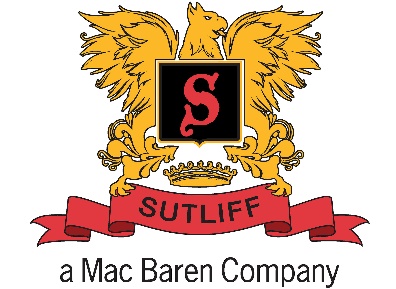 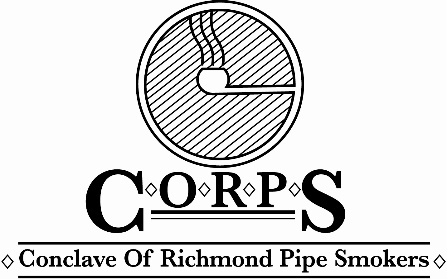 SUTLIFF TOBACCO IN CONJUNCTION WITH THE CORPSExhibitor Tables & Membership FormName: ________________________________________________________________Address: ______________________________________________________________City: __________________________________________State: ______________Zip Code: ________________Phone:  _____________________________________________Email: _______________________________________________PLEASE RESERVE ________ EXHIBITOR TABLES FOR ME (see the next page) $_____________ (+$4.00 per table if paying via PayPal) $_____________Names that will be associated with my exhibit/table(s) – see notes on next page:_______________________________________________________________Our PayPal address is: contact@conclaveofrichmondpipesmokers.orgQuestions - email us at: contact@conclaveofrichmondpipesmokers.orgOur mailing address is:CORPSP.O. Box 2463Chesterfield, VA 23832CORPS MEMBERSHIP (optional)PLEASE JOIN/RENEW MY CORPS MEMBERSHIP FOR 2021-2022 ($15.00) $__________TOTAL AMOUNT SENT/ENCLOSED $_____________If paying via check or money order, please make payable to CORPSEXHIBITOR RESERVATIONSTo ensure your table reservation at the Gathering, we ask that you:send your payment AND return a completed form.Please make your table(s) payment using one of the following two methods:● via mail with a check, money order, OR● via PayPal.Please send the completed form for your table(s) using either mail or email. The table fee for this year is $150.00 per table BUT, $125.00 per table if payment is received by EOD 7 Sept!. (Plus $4.00 per table if paying via PayPal).  AND if you pay for 4 tables (even at the discount rate) you get a FIFTH TABLE FREE!Exhibitor/Table  NOTESTables are 6’ x 30”.  We will assign tables as the reservations are received.There will be NO TABLECLOTHS OR DRAPING available. Please bring what you would like to cover your table.If you need electricity, please state so on your table reservation form! Being able to connect to electricity requires pre-planning for us.If you have other requests, please contact CORPS (via email: contact@conclaveofrichmondpipesmokers.org) directly.At present, we do NOT think the venue will have Wi-Fi – please plan accordingly.We cannot provide refunds due to the expense of services, except in cases of force majeure events.You will receive two (2) exhibitor badges per exhibitor – not per table. PLEASE list the names of individuals that will be related to your table(s) on your reservation form. We will not permit “non-related” entry badges for individuals due to insurance requirements. If your business will have more than two people related to your exhibit, please contact us.We are really looking forward to seeing you there!